IMS 4k for HeartWhen: Tuesday, June 2rd, 4:30PM registration 5:15 startWhere: IMS Track to kick off IMS Knight ShowcaseWhat: 4k Family Fun Run or Walk for the American Heart Association How: Pre-Register.  Registration includes a t-shirt and bib number for a $10 donation to AHA Why: to promote life-long fitness for our students and communityOur Inglewood Knight Showcase is an event that brings together our IMS community, celebrates the spirit and culture of Inglewood, and showcases many of the amazing aspects of our school.  We will be kicking off the evening with a 4k Family Fun Run or Walk to benefit the American Heart Association.  Register your entire family for this fun event and show everyone how big our hearts are at Inglewood!There will be a start time for runners followed by walkers!Thank you for your support of this fun and rewarding, yet challenging event!       --- The IMS Wellness Dept.________________________________________________________________________________________________4k Registration - $10 Donation to the American Heart AssociationNAME: ___________________________________   	 circle size	YL    S      M     L     XLAdditional Family:  _____________________________________________________________________List Additional Sizes: __________________________________________________________________Payment Method       Amount _________  check one      __________Check Attached   __________Paid OnlineYour registration fee is a donation to the American Heart Association and includes a Run T-Shirt to Honor Officer Stan Chapin; Create Awareness in our community about the number one killer of Americans; and to Fundraise for life saving research and programs.Please return this registration to the office by June 1st.Registration will be available the night of the event, but please pre-register to guarantee a t-shirt.CHECKS  – made payable to the American Heart Association.  You may also pay online at http://redout2015wsa.kintera.org/IMSClick on “Our School Page” Select “Give Now” and enter your fee in the “Other Amount” field  Please enter your family’s name and proceed with payment and return this form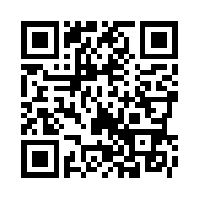 